                                                                                                                                                                     ПРОЕКТ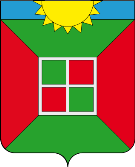                            ГЛАВА ГОРОДСКОГО ПОСЕЛЕНИЯ СМЫШЛЯЕВКА                                  МУНИЦИПАЛЬНОГО РАЙОНА ВОЛЖСКИЙ                                                     САМАРСКОЙ ОБЛАСТИ                                                     ПОСТАНОВЛЕНИЕ                                                    от                    года   №                                                                                Об утверждении Положения «О добровольной пожарной дружине на территории городского поселения Смышляевка муниципального района Волжский Самарской области»           В соответствии с Федеральным законом Российской Федерации от  06.10.2003г. №131-ФЗ «Об общих принципах организации местного самоуправления в Российской Федерации», «О пожарной безопасности» от 21 декабря 1994г. № 69-ФЗ, «Технического регламента о требованиях пожарной безопасности» от 22 июля 2008 года № 123-ФЗ, Федеральный закон от 06.05.2011 N 100-ФЗ "О добровольной пожарной охране" в целях обеспечения первичных мер пожарной безопасности в границах поселения ПОСТАНОВЛЯЮ:1.  Утвердить Положение «О добровольной пожарной дружине на территории городского поселения Смышляевка муниципального района Волжский Самарской области» (приложение № 1). 2. Опубликовать настоящее Постановление в газете, разместить на официальном сайте Администрации городского поселения Смышляевка муниципального района Волжский Самарской области 3. Настоящее постановление вступает в силу со дня его официального опубликования. 4. Постановление «О порядке создания добровольной пожарной дружины» от 01.07.2013г № 102 считать утратившим силу.5.   Контроль за исполнением настоящего Постановления оставляю за собой.Глава городского поселенияСмышляевка                                                                                      В.М. Брызгалов Дементьева2262491                                                         Приложение №1к постановлению ПОЛОЖЕНИЕО добровольной пожарной дружине на территории городского поселения Смышляевка муниципального района Волжский Самарской областиI. Общие положения1. Настоящее Положение определяет основы создания, подготовки, оснащения и применения подразделений добровольной пожарной охраны и добровольных пожарных на территории городского поселения Смышляевка муниципального района Волжский Самарской области.2. Добровольная пожарная дружина - форма участия граждан в обеспечении первичных мер пожарной безопасности.Участие в добровольной пожарной дружине является формой социально значимых работ, устанавливаемых органами местного самоуправления Администрацией сельского поселения.3. Добровольный дружине - гражданин, непосредственно участвующий на добровольной основе (без заключения трудового договора) в деятельности подразделений добровольной пожарной охраны и (или) подразделений иных видов пожарной охраны по предупреждению и (или) тушению пожаров.Добровольные пожарные могут создавать общественные объединения в порядке, установленном федеральным законодательством, в целях представления и защиты общих интересов граждан в сфере обеспечения пожарной безопасности в местах проживания.4. Подразделения добровольной пожарной дружины и добровольные пожарные в своей деятельности могут использовать имущество пожарно-технического назначения, первичные средства пожаротушения, оборудование, снаряжение, инструменты и материалы, средства наглядной агитации, пропаганды, необходимые для осуществления ими своей деятельности.Вышеуказанное имущество может находиться в собственности добровольных пожарных, собственности объединений добровольных пожарных (обладающих статусом юридического лица) либо этим имуществом они могут наделяться на условиях соответствующих гражданско-правовых договоров с Администрацией городского поселения Смышляевка муниципального района Волжский Самарской области (далее – Администрация). 5. Правовые основы создания и деятельности подразделений добровольной пожарной охраны и добровольных пожарных составляют Федеральный закон от 06.10.2003 №131-ФЗ «Об общих принципах организации местного самоуправления в Российской Федерации», Федеральный закон от 21.12.1994 №69-ФЗ «О пожарной безопасности», иные нормативные правовые акты федеральных и областных органов государственной власти, настоящее Положение и иные муниципальные правовые акты Администрации городского поселения Смышляевка муниципального района Волжский Самарской области.6. Создание подразделений добровольной пожарной дружины, руководство их деятельностью и организацию проведения массово-разъяснительной работы среди населения осуществляет Глава городского поселения Смышляевка или уполномоченные им лица.Свою деятельность подразделения добровольной пожарной дружины осуществляют в соответствии с графиком выполнения социально значимых работ по обеспечению первичных мер пожарной безопасности. Перечень социально значимых работ по обеспечению первичных мер пожарной безопасности и график их выполнения устанавливаются Главой городского поселения Смышляевка. К социально значимым работам могут быть отнесены только работы, не требующие специальной профессиональной подготовки.7. Финансовое и материально-техническое обеспечение подразделений добровольной пожарной охраны осуществляется за счет средств бюджета Администрации.Финансовое и материально-техническое обеспечение подразделений добровольной пожарной дружины и добровольных пожарных может осуществляться из других не запрещенных законодательством источников, включая безвозмездную передачу пожарно-технического оборудования от учреждений Государственной противопожарной службы.Администрация организации в соответствии с действующим законодательством могут предоставлять в безвозмездное пользование подразделениям добровольной пожарной дружины и добровольным пожарным здания (помещения), и иное имущество, необходимое для осуществления их деятельности.Возмещение трудозатрат добровольным пожарным за время фактического участия в деятельности подразделений иных видов пожарной дружины по предупреждению и (или) тушению пожаров осуществляется данными подразделениями или их учредителями.8. Расходы средств бюджета на обеспечение деятельности подразделений добровольной пожарной дружины и добровольных пожарных могут осуществляться по следующим направлениям:1) расходы на приобретение, содержание и эксплуатацию движимого и недвижимого имущества пожарно-технического назначения, необходимого для обеспечения первичных мер пожарной безопасности, как части комплекса мероприятий по организации пожаротушения;2) расходы на приобретение (изготовление) средств противопожарной пропаганды, агитации;3) расходы на возмещение трудозатрат по тушению пожаров добровольным пожарным, привлекаемым к деятельности муниципальной пожарной охраны (если таковая создана) на основе договоров возмездного оказания услуг.II. Задачи подразделений добровольной пожарной дружины и добровольных пожарных9. Основными задачами подразделений добровольной пожарной дружины являются:1) осуществление контроля за соблюдением на территории городского поселения Смышляевка противопожарного режима;2) проведение разъяснительной работы среди населения на территории городского поселения Смышляевка с целью соблюдения противопожарного режима, выполнения первичных мер пожарной безопасности, проведение противопожарной агитации и пропаганды;3) осуществление контроля за исправным состоянием первичных средств пожаротушения, средств автоматической противопожарной защиты, иного имущества пожарно-технического назначения, используемого в установленном порядке в деятельности подразделений добровольной пожарной охраны, и готовностью их к применению;4) осуществление дежурства и патрулирования в пожароопасный период, при введении особого пожароопасного режима, на пожароопасных объектах, при проведении пожароопасных работ; 5) вызов подразделений Государственной противопожарной службы в случае возникновения пожара и принятие немедленных мер к спасению людей и имущества от пожара.10. Кроме вышеуказанных, задачами добровольных пожарных, привлеченных к деятельности подразделений иных видов пожарной охраны, являются:1) дежурство на специальной технике, мотопомпах и других передвижных и стационарных средствах пожаротушения либо обеспечение своевременного сосредоточения в месте дислокации мобильной пожарной техники;2) проведение технического обслуживания специальной техники и оборудования, содержание их в постоянной готовности;3) осуществление действий по локализации пожаров до прибытия подразделений Государственной противопожарной службы;4) оказание содействия в тушении пожаров по указанию прибывшего на пожар старшего оперативного должностного лица пожарной охраны (руководителя тушения пожара). III.   Порядок создания и организация работы подразделений добровольной пожарной дружины и добровольных пожарных11.Подразделения добровольной пожарной дружины создаются постановлением Главы городского поселения Смышляевка муниципального района Волжский Самарской области. Подразделения добровольной пожарной дружины могут действовать на территориях нескольких населенных пунктов, входящих в состав городского поселения Смышляевка, на территории одного населенного пункта, на части территории населенного пункта, в том числе на территории организации. Территория, обслуживаемая подразделением добровольной пожарной дружины, определяется Главой городского поселения Смышляевка.12. В подразделения добровольной пожарной дружины принимаются на добровольных началах совершеннолетние трудоспособные граждане, проживающие на территории городского поселения Смышляевка. Лица, вступающие в подразделения добровольной пожарной дружины, должны подать на имя Главы городского поселения Смышляевка или уполномоченного им лица письменное заявление.13. Отбор граждан в подразделения добровольной пожарной дружины осуществляется Администрацией. По результатам отбора в течение 30 дней со дня подачи заявления Глава городского поселения Смышляевка или уполномоченное им лицо принимает решение о зачислении гражданина в состав подразделения добровольной пожарной дружины или об отказе в зачислении.14. Лицо, зачисленное в состав подразделения добровольной пожарной дружины, приобретает статус добровольного пожарного. 15. Исключение из добровольных пожарных производится:1) по личному заявлению добровольного пожарного;2) за нарушение противопожарного режима;3) по состоянию здоровья, не позволяющего работать в пожарной охране;4) за систематическое невыполнение установленных требований к добровольному пожарному, а также самоустранение от участия в деятельности в качестве добровольного пожарного.16. Администрация в течение 10 дней с момента внесения (изменения, исключения) сведений в Реестр добровольных пожарных информирует учреждение Государственной противопожарной службы, в районе обслуживания (выезда) которого находится городское поселение.17. Начальник подразделения добровольной пожарной дружины назначается Главой городского поселения Смышляевка или уполномоченным им лицом.18. Начальник подразделения добровольной пожарной дружины обязан:1) осуществлять контроль за соблюдением противопожарного режима на территории, обслуживаемой подразделением добровольной пожарной дружины;2) наблюдать за готовностью к действию всех первичных средств пожаротушения, имеющихся на территории, обслуживаемой подразделением добровольной пожарной дружины, и не допускать использование этих средств не по прямому назначению;3) вести разъяснительную работу среди населения территории, обслуживаемой подразделением добровольной пожарной дружины о мерах пожарной безопасности;4) проводить занятия с личным составом подразделения добровольной пожарной дружины;5) информировать Главу городского поселения Смышляевка или уполномоченное им лицо о нарушении противопожарного режима.19. Добровольные пожарные, участвующие в обеспечении первичных мер пожарной безопасности в соответствии с планом выполнения социально значимых работ, в установленные графиком дни прибывают к должностному лицу администрации, ответственному за обеспечение необходимых условий для деятельности подразделений добровольной пожарной дружины, с целью получения соответствующего инструктажа.20. Добровольные пожарные вправе на добровольной основе участвовать в деятельности подразделений иных видов пожарной дружины. К деятельности подразделений иных видов пожарной дружины добровольных пожарных привлекает руководитель соответствующего подразделения по согласованию с Главой городского поселения Смышляевка или уполномоченным им лицом.21. Порядок несения службы добровольными пожарными в составе подразделения иного вида пожарной дружины определяется руководителем соответствующего подразделения по согласованию с Главой городского поселения или уполномоченным им лицом исходя из необходимости обеспечения реализации в полном объеме поставленных задач.Если дежурство добровольных пожарных осуществляется вне места дислокации подразделения пожарной охраны, привлекающего их к своей деятельности, то руководителем данного подразделения по согласованию с Главой городского поселения определяется порядок сбора добровольных пожарных и способ их доставки к месту пожара.22. Если добровольные пожарные образуют общественное объединение граждан, ими самостоятельно определяется руководитель данного объединения и порядок его деятельности.IV. Обучение добровольных пожарных23. Добровольные пожарные в обязательном порядке проходят обучение начальным знаниям и навыкам пожарной безопасности и обращения с первичными средствами пожаротушения. Указанное обучение осуществляет руководитель подразделения добровольной пожарной охраны или уполномоченное им лицо.24. Добровольные пожарные, имеющие намерение участвовать в деятельности подразделений пожарной охраны иных видов по профилактике и (или) тушению пожаров, проходят первоначальную подготовку добровольного пожарного.Первоначальная подготовка добровольных пожарных осуществляется, по программам, утвержденным Главным управлением МЧС России по Самарской области, в порядке индивидуальной профессиональной подготовки у специалистов, обладающих соответствующей квалификацией.Добровольные пожарные также могут проходить соответствующее обучение в образовательных учреждениях федеральной противопожарной службы.25. Подразделениями иных видов пожарной дружины, привлекающими добровольных пожарных к своей деятельности, организуется и осуществляется последующая подготовка добровольных пожарных с привлечением специалистов подразделений Государственной противопожарной службы.26. В ходе последующей подготовки добровольные пожарные должны изучить документы, регламентирующие организацию работы по предупреждению пожаров и их тушению, эксплуатации пожарной техники, а также пожарную опасность объектов и правила охраны труда.Программа последующей подготовки должна предусматривать проведение теоретических и практических занятий, отработку нормативов пожарно-строевой подготовки для приобретения навыков по тушению пожаров.Последующая подготовка добровольных пожарных должна планироваться таким образом, чтобы все добровольные пожарные, привлекаемые к деятельности подразделений пожарной дружины иных видов, не менее одного раза в квартал практически отработали действия по тушению пожаров с использованием имеющейся в их распоряжении пожарной техники и первичных средств пожаротушения.27. Подразделения добровольной пожарной охраны в обязательном порядке привлекаются к проведению пожарно-тактических учений (занятий), осуществляемых подразделениями Государственной противопожарной службы. V. Права и обязанности добровольных пожарных28. Добровольные пожарные имеют право:1) участвовать в деятельности по обеспечению первичных мер пожарной безопасности на территории, обслуживаемой подразделением добровольной пожарной дружины;2) проникать в места распространения (возможного распространения) пожаров и их опасных факторов.29. Добровольные пожарные обязаны:1) обладать начальными знаниями и навыками пожарной безопасности и обращения с первичными средствами пожаротушения;2) соблюдать меры пожарной безопасности;3) выполнять требования, предъявляемые к добровольным пожарным;4) соблюдать установленный порядок несения службы в подразделениях добровольной пожарной охраны, дисциплину и правила охраны труда;5) незамедлительно реагировать на возникновение пожаров, принимать меры к спасению людей и имущества от пожаров;6) бережно относиться к имуществу добровольной пожарной охраны, содержать в исправном состоянии пожарно-техническое вооружение и оборудование.30. Иные права и обязанности добровольных пожарных разрабатываются начальником подразделения добровольной пожарной дружины и утверждаются Главой городского поселения Смышляевка или уполномоченным им лицом.31. Права и обязанности добровольных пожарных при участии в деятельности подразделений иных видов пожарной дружины устанавливаются руководителем соответствующего подразделения.VI. Гарантии и компенсации добровольным пожарным32. Имущество, необходимое добровольным пожарным для осуществления деятельности в составе подразделений добровольной пожарной дружины, предоставляется Администрацией. Расходы и (или) убытки добровольных пожарных, связанные с использованием личного имущества и (или) денежных средств, при участии в деятельности подразделений добровольной пожарной дружины, возмещаются добровольным пожарным за счет средств бюджета Администрацией в установленном законодательством порядке.33. Добровольные пожарные, участвующие в деятельности подразделений иных видов пожарной дружины , имеют право на:1) обязательную безвозмездную выдачу необходимой повседневной и специальной одежды, обуви, иного имущества, необходимого им для осуществления деятельности;2) возмещение трудозатрат по тушению пожаров;3) страхование от несчастных случаев на производстве (профессиональных заболеваний) в соответствии с условиями гражданско-правовых договоров, заключаемых при привлечении к деятельности подразделений пожарной охраны иных видов.